WVCC OCTOBER NEWSLETTER
Dear Members,
The lawns will close on Monday 23rd October to allow the autumn works to be done.  We hope that in the new year the lawns will be open for roll-up sessions on Saturdays when the weather is good.  There will be further news of this later.
There will be social events held until spring allows more croquet.  Details of the socials will follow soon.
The Casterbridge Cup was played on Saturday 14th. Thank you to everyone who came to play and enjoyed the perfect weather with buffet and raffle afterwards. Special thanks to Ian Blaby who had agreed to be referee, but was persuaded to play to make up the numbers.
This season’s winners:
AC Club Competition           Chris W-S   (our noble leader!)
GC Club Competition            Isabell Van Millingen
GC Ladder                            Sally Cadec
Casterbridge Cup                  Hilary Green
And a message about lost property:  I left a bag with a Uniqlo grey gilet and a blue jacket in it at the club last Saturday. Did anyone rescue it for me please?  It isn’t in the club house . Would be extremely grateful if anyone knows where they are?  Many thanks, Sue DrewDear Everyone,I am pleased to report GC success this last week:12th September Sidmouth Croquet Club +7 CompetitionA very enjoyable and successful day at Sidmouth Croquet Club recently for one of our members, Isabell van Millingen, who after fierce competition won the Bowl Competition.  Playing in the morning block competition she won all 3 games, but was beaten in the quarter finals of the main competition 7 – 6 she then took part in the finals of the Bowl Competition and successfully won the semi-final 7 – 5 and went on the win the final 7 – 6.Winning 5 out of 6 games she went home very happy with her glass bowl.There were also 2 GC friendly matches last week: at home on Thursday against Yetminster  who won 9 games to our 7, and also away at Bransgore on Friday where we drew 6 games all.  Against Yetminster we had included some less experienced players in the WVCC line up, and on paper the Bransgore handicaps indicated a superior team, so we felt that WVCC had not made a bad showing.There are 2 more friendly GC matches scheduled for the return games with Dowlish Wake and Bransgore CCs, and also one against Wareham CC which is still in the planning stage.On Saturday there was a great social evening for which we must thank Lol for her organisation.  It was rather windy and grey for much croquet, so we repaired to the pavilion and enjoyed an ample buffet, and board games plus shove ha'penny.  The bar was open and we had a raffle with some good prizes so if you weren't able to come you missed a treat.  Please look out for the next 'all members event', we hope for an end-of-season occasion later.Please let me know of any croquet exploits planned, so we could possibly come and support you, but I would be happy to report success in a newsletter.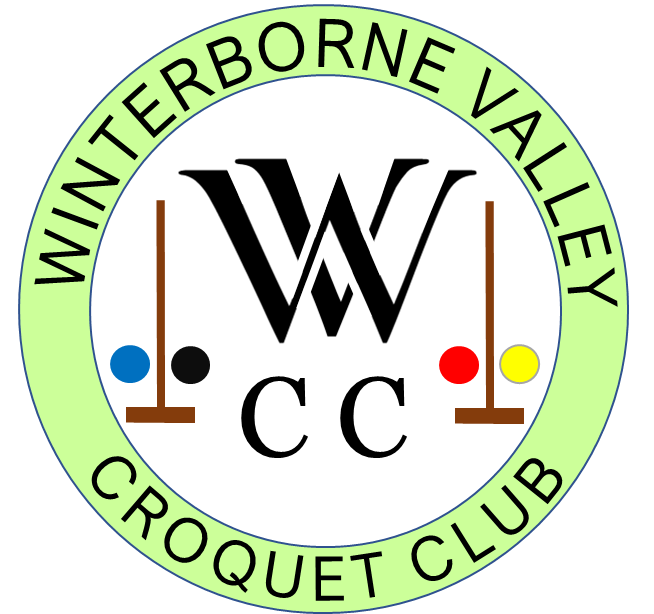  WVCC Newsletter:  April 2023Lawns Opening:  .The lawns will open for members on Wed 12th AprilWork Day: There will be a work day at the lawns on Tues 11th April from 11:00am. This will be to set up the club at the beginning of the season and includes those who have signed for work teams. Tasks will include:Lawns- put out boundary boards, benches, set hoops, rotary mower and strimmerClubhouse: sweep out and put back notice boards, check cupboards,visitors book, corner flags, etcPavilion: check crockery, tea, coffee, sugar, mallets, water containers, etc Membership : renewal is due by 31st March. Please pay by BACS if possible Sort code : 30 – 99 – 12  Account No. 00455853  Account Name:  Winterborne Valley Croquet Club. Your name will be removed from the lawn booking system if you have not renewed by 10th April.New Booking System:  The new booking system, Court Booking, will be used with all members who have renewed by 10th April.  All renewed members are registered (username is your first initial and surname eg iblaby). Follow the link on the club website or search for courtbooking.com and click on “lost your password”  to set a new password). It is easy to use and there is also a userguide on the website. www.wvcroquet.co.ukClub day : GC club day will stay as Monday,  (except bank holidays),  with two sessions 10:00am -1:00pm, and 1:00pm – 4:00pm. Contact Jane Young if you plan to come. An extra half day for GC on 1st Sat each month is being considered. AC club day will be on demand; contact Ian Blaby or Tim Dennis is you want a game of SC or full AC croquet and agree times with themTeams: WVCC will be in four SWF leagues during 2023. GC Level Play – captain Tess Burt, GC High Handicap – captain Kate Brice, AC Federation – captain Tim Dennis, and Short Croquet – captain Ian Blaby. All teams would welcome new players and if you are interested please contact us.Open Day : WSSCC are having an open day on Sat 15th April and WVCC will be taking part. This is a chance to bring friends and potential new members to the lawns, and get an introduction to the game. Further details to follow. Treasurer  wanted : The club is looking for a new treasurer and/or secretary after the recent resignation of David Latimer. This is an important position as an officer of the club and we would like to fill it quickly. David will still be around to help if necessary. If you are interested in either position please talk to our chairman  Christopher Wilmot-Sitwell.Ian Blaby    Secretary   April  2023